First Name of Application CV No1647822 Whatsapp Mobile: +971504753686 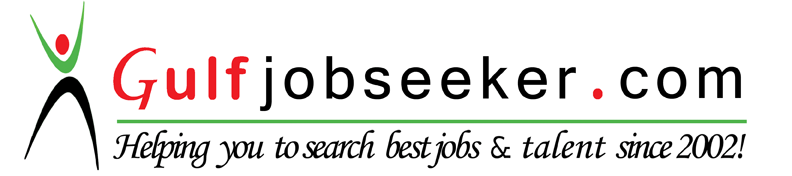 To get contact details of this candidate Purchase our CV Database Access on this link.http://www.gulfjobseeker.com/employer/services/buycvdatabase.php	Career oriented objectives:Highly motivated, dedicated and clinically competent general practitioner with a good experience in history taking ,examination ,investigation ,treatment and careful follow up of patients .Interested in quality management, and aware of paediatrics and neonatology principles.Educational Qualifications:Bachelor of medicine,  Bachelor of surgery (MBBS).Ain Shams university, EgyptGraduated: 2006Grade: very goodMaster degree in pediatrics and neonatesAin Shams University, Egypt2015 Medical licensing:Egyptian ministry of healthGeneral RegistrationRegistration number: 194819, date: 11/3/ 2008.UAE ministry of health evaluation certificatePersonal qualification:Interpersonal skills and bedside mannerAbility to put patients at ease and inspire their trust. Highly developed communication skills enable me to listen, respond and adapt to patients from a range of cultural backgrounds in a clear and empathetic manner. I have a genuine concern for all patients and take the time to explain their condition and treatment options. Reliable medical knowledge and diagnostic skills
Proven ability to make sound diagnoses following accurate case-taking, examination of patient and interpretation of diagnostic procedures. 

Ability to remain calm under pressure
Experience working in hospitals and practices with limited staff and a high volume of patients who present with both emergency and non-emergency cases. Able to remain calm and methodical in my examination, diagnosis and treatment of patients, even in testing situations.Familiar with paper work and sam systemExperiance:Ain Shams Hospital, Ain Shams university (1 year training)Duties and responsibilities:General MedicineGeneral SurgeryPaediatricsChest and ENTEmergency  and AnathesiaMenistry  of Health, Mehalet Zayad HospitalGeneral practitionerResponsibilities:Greet patients and take personal histories, perform examinations, order laboratory tests, x-rays and other diagnostic proceduresEvaluate patients’ physical and mental health; refer patients to specialists where appropriatePrescribe and administer medications and treatmentsReport notifiable diseases, such as pertussis and measles, to governmental authoritiesAdvise patients about strategies for maintaining optimal health, including disease and accident preventionResident, Badr and Sammnoud Hospitals. 2010 - 2015Paediatrics and NeonateLanguages Knowen and Computer:EnglishArabicWell  in MS Office  - Word, Excel & Power point, and Outlook & InternetStrenthesTime management skills to prioritize daily tasks and meet deadlinesBelieve in honesty, integrity and patience and try to do the best possible in any given situation. I have the skill to handle challenging jobs and the ability to work under pressure.Other interest:Driving licence in Egypt,  in progress in UAEPersonal profile:Marital Status   : MarriedNationality         : EgyptianReligion               : Muslim